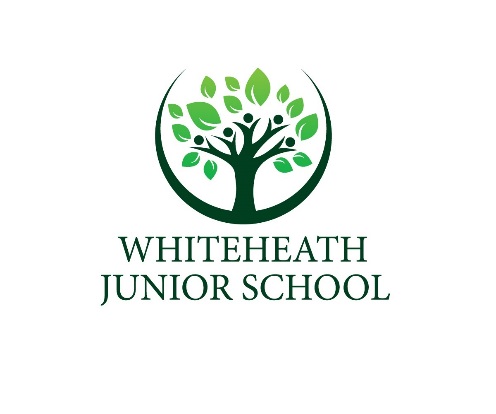 Job Description for Assistant HeadteacherJob title:  Assistant Headteacher responsible for Assessment and CurriculumResponsible to: The Headteacher and Governing Body of the schoolSalary L5-10Main purpose of the jobTo lead on developing, organising and co-ordinating the management of assessment and standards for learning across the schoolTo assist the head teacher in the organisation, management and development of the school, carrying out specific duties including responsibility for the Assessment & Standards and Curriculum agenda.To carry out teaching duties as required (expectation of no more than three days per week teaching commitment or equivalent).To assume responsibilities of the head teacher in the absence of the head teacherTo be responsible for promoting and safeguarding the welfare of children and young people within the school To carry out the duties of this post in line with the remit outlined in the School Teachers’ Pay and Conditions Document and the school’s own policyDuties and ResponsibilitiesShaping the futureSupport the head teacher and governors in establishing a vision for the future of the schoolEstablish effective measures for progress and achievement in light of Government changesPlay a leading role in the school improvement planning process, through agreed prioritiesContribute to the school’s self-evaluation process, including devising and monitoring action plans and other policy developmentLead by example especially when implementing change and improvements in standardsPromote a culture of inclusion within the school community where all views are valued and taken account ofLeading teaching and learningBe an excellent role model, exemplifying a high standard of teaching and promoting high expectations for all members of the school communityWork with the head teacher to raise standards through staff performance management, as outlined in the school’s staffing structureHelp with the provision of training and support for all staff as requiredLead the development and review of all aspects of the curriculum including planning, recording and reporting, and assessment for learningSupport the development of the curriculum by reviewing the learning outcomes for all childrenBe responsible with the head teacher, for the process involved in monitoring and evaluating the quality of teaching and learning taking place throughout the school, including lesson observations, statistical analysis and target settingBe responsible with the head teacher for ensuring that all children requiring specific monitoring are appropriately managed to access the curriculumDeveloping self and working with othersPromote and protect the health, safety and welfare of pupils and staffBe responsible for promoting and safeguarding the welfare of children and young people within the schoolContribute to the school’s ethos and visionSupport the development of collaborative approaches to learning within the school and beyondOrganise and support the induction of staff and students new to the school and those being trained withinParticipate in the selection and appointment of teaching and support staff, including overseeing the work of supply teachers, as required.Be a good role model for both staff and pupils in terms of being reflective and demonstrating a desire to improve and learnWork closely with the head teacher in ensuring an appropriate programme of professional development for all staff, in line with the school development plan and performance management outcomesManaging the organisationContribute to regular reviews of the school’s systems to ensure statutory requirements are being metBe an effective member of the senior leadership teamContribute to the day-to-day organisation and running of the schoolSecuring accountabilitySupport the staff and governing body in fulfilling their responsibilities with regard to assessment & standardsContribute to the reporting of the school’s performance to the school’s community and partners (including linked schools)Strengthening communityAssist the head teacher in developing the Assessment & Standards policyTo maintain contact with all specialist support servicesTo attend meetings with parents and carers as appropriate to ensure positive outcomes for all partiesStrengthen partnership and community workingPromote relationships and work with colleagues in other schools and external agenciesSpecific tasksHave responsibility for the school’s Assessment policy and Curriculum policy; its development, maintenance and evaluation. This includes the following:Key responsibilities and duties of Assessment leadershipTo have particular responsibility for providing guidance and support on all matters related to assessmentTo draw up an Annual Action Plan that outlines the areas for developmentTo draw up an agreed annual timetable that outlines the timing of the main assessment activities through the yearTo provide training for staff on all matters relating to assessment including Classroom Monitor and teacher assessmentsTo co-ordinate the production and review of school policy and guidelines on assessment.To contribute to the formulation, monitoring and review of the School Development Plan on assessment related priorities.Ensure that assessment procedures are clear to all staff and class records are kept up to date.Provide information about training opportunities available on assessmentEnsure that classroom procedures are coherent, manageable, improve learning and inform teachingLiaise with Year Group leaders, subject leaders, other schools, outside agencies and support services on assessment matters including transfer of information between years and other schools at points of transitionAct as a consultant to all staff on assessment issuesMonitor standards of attainment in each year group and for particular grouping (Boys, girls etc.)  Monitor the effectiveness of record-keeping including curriculum planning, pupil records and reports on pupil achievementInform the Senior Leadership Team and the Governing Body of standards and of developments in assessmentUndertake appropriate analysis of data and provide a termly report to the Governing BodyMonitor and review assessment policy and practice including feedback to pupilsCo-ordinate the collation and analysis of attainment data and advise on its use for pupil and school level target setting, school and subject self-reviewEvaluate the quality and appropriateness of existing resources and manage the purchase and deployment of assessment resourcesOrganise and lead school-based inset activities on aspects of assessment including working with Year group leaders, subject leaders and alongside class teachersKeep up-to-date with national and local developments on assessment and attend appropriate Inset and disseminate information to staffKey responsibilities and duties of Curriculum LeadershipTo take a lead role in formulating and regularly reviewing the school aims and objectives for agreed core areas reviewing the school policies annually and annual action plan.To co-ordinate the year group teams in their development and review of the long term coverage of subjects to ensure the full coverage in each key phase including the National Curriculum. At all times ensuring the MTP all have regular and appropriate assessment opportunities.To ensure that the learning and teaching provided by different year groups form a co‐ordinated, coherent curriculum entitlement for individual pupils.To ensure the subject leaders have developed and reviewed schemes of work to support medium term planning.To ensure that the curriculum area(s) reflect Maths and English, cross‐curricular concerns such as Multicultural issues, equal opportunities, moral, citizenship, personal and social education and British Values. To work alongside the year group teams devising teaching and learning activities, including memorable experiences appropriate to the full ability range.To foster curriculum continuity, consistency, balance, match and progression.To promote stimulating cross curricular approaches.To organise whole school themes/activities.To lead the development of SMSC and assemblies in line with the ethos and values of the school and National policiesContributing to the formulation of the School Development Plan, School Prospectus and SEFNoteThis job description is not your contract of employment, or any part of it. It has been prepared only for the purpose of school organisation and may change either as your contract changes or as the organisation of the school is changed. Nothing will be changed without consultation. This document must not be altered once it has been signed but will be reviewed regularly.Signature of Post holder: _______________________________                 Date: _______________________Signature of Headteacher: ______________________________                Date: _______________________